COMUNE DI LACCHIARELLA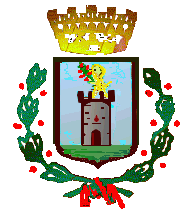 Città Metropolitana di MilanoPiazza Risorgimento, 1 – C.A.P. 20084 - Tel. 02 90578 31 – Fax 02 900 76 622www.comune.lacchiarella.mi.it – E-mail:  posta@comune.lacchiarella.mi.itC.F. 80094250158 - P. I.V.A. 04958350151DICHIARAZIONE TARI TASSA RIFIUTIUtenze DomesticheIl sottoscritto attesta altresì che i dati sopra riportati sono veritieri. Il sottoscritto dichiara infine di essere informato ai sensi e per gli effetti di cui all’art.13 del Codice in materia di protezione dei dati personali (D.lgs.196/2003) che i dati personali raccolti saranno trattati anche con strumenti informatici nell’ambito del procedimento per il quale la presente dichiarazione viene resa.Lì, _____________________ 					________________________________IL DENUNCIANTEAllegare copia del documento d’identità e codice fiscale!1. DICHIARANTEPERSONA FISICACognome _________________________________________ Nome ____________________________________________Luogo di nascita ____________________________________ Prov. _____ Data nascita ___________________ Sesso ___Residente in ______________________________ C.A.P. _________ Prov. ____ Via ________________________ n. ___CF _________________________ Numero di tel. ______________________ e-mail _______________________________  Autorizzo l’invio di bollette e/o documentazione all’indirizzo mail sopra indicatoRecapito per invio avviso di pagamento (se diverso da quello di residenza sopra indicato):Città ____________________________________ C.A.P. _________ Prov. ____ Via ________________________ n. ___Cognome _________________________________________ Nome ____________________________________________Luogo di nascita ____________________________________ Prov. _____ Data nascita ___________________ Sesso ___Residente in ______________________________ C.A.P. _________ Prov. ____ Via ________________________ n. ___CF _________________________ Numero di tel. ______________________ e-mail _______________________________  Autorizzo l’invio di bollette e/o documentazione all’indirizzo mail sopra indicatoRecapito per invio avviso di pagamento (se diverso da quello di residenza sopra indicato):Città ____________________________________ C.A.P. _________ Prov. ____ Via ________________________ n. ___in qualità di   - PROPRIETARIO 	           - AFFITTUARIO indicare il nome e il Codice Fiscale di almeno uno dei proprietari                    _____________________________________________________________________________                    - USUFRUTTUARIO                    - TITOLARE DI ALTRO DIRITTO REALE2. TIPO DI DENUNCIAORIGINARIA data inizio occupazione ____________                                          SUBENTRO al/alla Sig./Sig.ra ____________________________________________CESSAZIONE data fine occupazione ______________                                           SUBENTRA Il/La Sig./Sig.ra ______________________________________________VARIAZIONE MQ. a far data dal ____________________ (con documentazione comprovante la metratura)VARIAZIONE NUCLEO (indicare i componenti nel riquadro successivo)3. COMPONENTI NUCLEO FAMILIARE N.B.: Da compilarsi obbligatoriamente nel caso di contribuente non residente. Nel caso di contribuente residente indicare SOLO eventuali altre persone non facenti parte del nucleo familiare anagrafico e dimoranti nell’utenza per almeno 6 mesi nell’anno solare (es. badanti, colf)Con riferimento a quanto sopra il sottoscritto dichiara di essere consapevole che in caso di dichiarazione mendace sarà punito ai sensi del Codice Penale secondo quanto prescritto dall’art. 76 del succitato D.P.R. 445/2000 e che, inoltre, qualora da controllo effettuato emerga la non veridicità del contenuto della dichiarazioni rese, decadrà dai benefici conseguenti dal provvedimento eventualmente emanato sulla base della dichiarazione non veritiera (art. 75 del D.P.R. 445/2000)4. SUPERFICI UTENZE DOMESTICHE UBICAZIONE VIA _______________________________________________________CIVICO _______